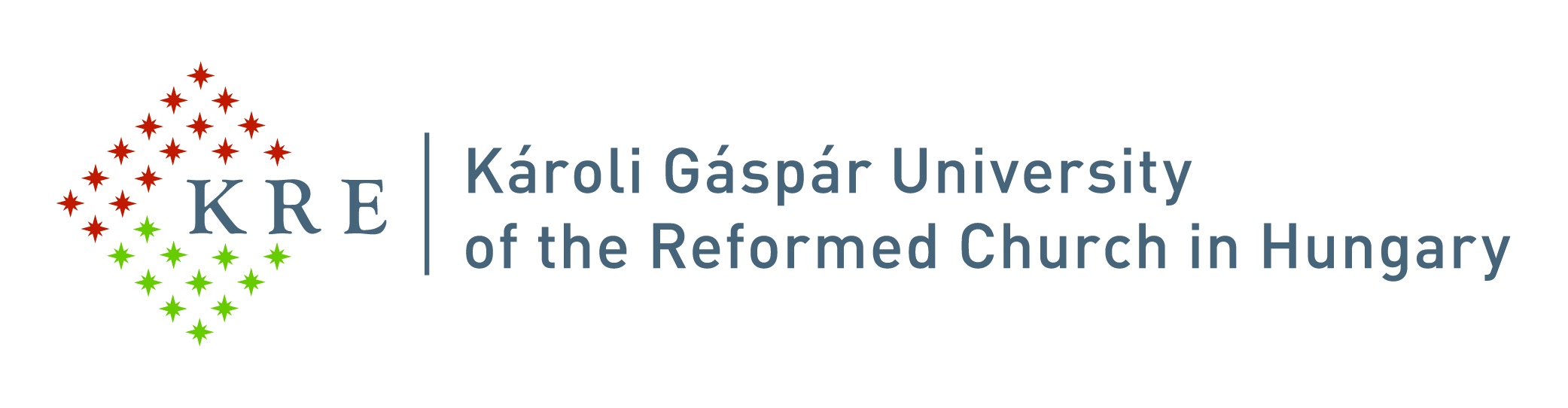 Application FormBA in English and American StudiesFamily Name:  First Name 1:  First Name 2: Name at Birth (if different from the present one): Sex:  Place (city/town) of Birth:  Date of Birth  Country of Birth  Citizenship 1:  Citizenship 2: Nationality: Mother’s maiden name:  ID card number:Passport number: Place of issue: Date of issue: Date of expiry: Mobile number: E-mail:Name of Secondary School (of matriculaton)English language knowledge:Place of Residence:Address:City:Country:Postal Code: